Anti-Plague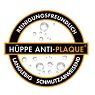 Pro vždy čisté skloTato revoluční úprava umožňuje jednoduché stékání vody po skle v podobě drobných kapek, snižuje tvorbu nečistot a vodního kamene a zároveň usnadňuje čištění skel.Dělají vám vrásky zaschlé kapičky na skle sprchového koutu? Chcete se vyhnout každodennímu drhnutí skel? Pořiďte si sprchový kout Hüppe s povrchovou úpravou skel Anti-Plaque. 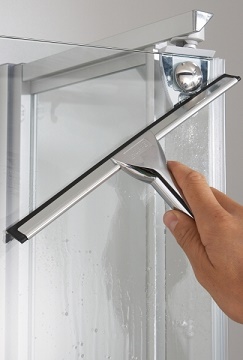 Anti-PlagueProtože voda z povrchu zušlechtěného pravého skla HÜPPE Anti-Plaque podstatně rychleji stéká, na Vašem sprchovém koutu snů se téměř netvoří nebo nezůstává špína a usazeniny z vodního kamene. To, co přece jen zbude, lze jen snadno odstranit bez použití ostrých čistících prostředků.